Aktenzeichen: 421.000.100 - EgKontakt: Anja EnglischTelefon: 07243 101-292Telefax: 07243 101-43376275 Ettlingen, Schillerstraße 7-9anja.englisch@ettlingen.de www.ettlingen.deEttlingen, 28.04.2020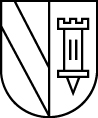 An alle ElternCorona-Tipps- Handreichungen für Eltern und FamilienLiebe Familien, liebe Eltern, in dieser insbesondere auch für Familien herausfordernden Zeit möchte ich Ihnen die beigefügten Tipps der Psychologischen Beratungsstelle für Eltern, Kinder und  Jugendlichen des Landkreises Karlsruhe besonders an Herz legen. Dort ist es gut auf den Punkt gebracht: Schauen Sie gut nach sich selbst, nehmen Sie sich und Ihren Kindern den Druckund bleiben Sie gesund.In diesem Sinne- alles Gute für Sie und Ihre Familie!    Mit freundlichen Grüßengez. Johannes Arnold